И Р К У Т С К А Я   О Б Л А СТ ЬТ УЛУНСКИЙ РАЙОНАдминистрацияПисаревского сельского поселения                     П О С Т А Н О В Л Е Н И Е« 3 » августа 2020 года                  	                      № 123 Ас. 4-е отделение ГССО признании утратившими силу постановлений администрацииПисаревского сельского поселенияВ соответствии с изменениями, внесенными в Соглашение об осуществлении Управлением Федерального казначейства по Иркутской области отдельных функций по исполнению бюджета Писаревского муниципального образования при кассовом обслуживании исполнения бюджета Писаревского сельского поселения от 12 февраля 2020 года, в части проведения и учета операций со средствами бюджета, источником финансового обеспечения которых являются межбюджетные трансферты, предоставляемые из областного бюджета местным бюджетам в форме субсидий, субвенций и иных межбюджетных трансфертов, имеющих целевое назначение,ПОСТАНОВЛЯЮ.1. Признать утратившим силу:     l. l. Постановление от «24» апреля 2017 года № 32 «О порядке санкционирования оплаты денежных обязательств получателей средств бюджета Писаревского муниципального образования, источником финансового обеспечения которых являются предоставляемые из бюджета Иркутской области бюджету Писаревского муниципального образования межбюджетные трансферты в форме субсидий, субвенций и иных межбюджетных трансфертов, имеющих целевое назначение».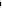      1.2. Постановление от «09» июня 2017 года  48 «О внесении изменений в Порядок санкционирования оплаты денежных обязательств получателей средств бюджета Писаревского муниципального образования, источником финансового обеспечения которых являются предоставляемые из бюджета Иркутской области бюджету Писаревского муниципального образования межбюджетные трансферты в форме субсидий, субвенций и иных межбюджетных трансфертов, имеющих целевое назначение, утвержденный постановлением администрации Писаревского сельского поселения от 24 апреля 201 7 года 32».1.3. Постановление от «23 » августа 2017 года  № 83 «О внесении изменений в Порядок санкционирования оплаты  денежных    обязательств    получателей средств бюджета Писаревского муниципального образования, источником финансового обеспечения которых являются предоставляемые из бюджета Иркутской области бюджету Писаревского муниципального образования межбюджетные трансферты в форме субсидий, субвенций и иных межбюджетных трансфертов, имеющих целевое назначение, утвержденный постановлением администрации Писаревского сельского поселения от 24 апреля 201 7 года 32».     1.4. Постановление от 07 сентября 2017 № 95  О порядке санкционирования оплаты денежных обязательств получателей средств бюджета Писаревского муниципального образования, источником финансового обеспечения которых являются предоставляемые из бюджета Иркутской области бюджету Писаревского муниципального образования межбюджетные трансферты в форме субсидий, субвенций и иных межбюджетных трансфертов, имеющих целевое назначение2. Опубликовать настоящее постановление в газете «Писаревский  вестник» и разместить на официальном сайте администрации Писаревского сельского поселения в информационно-телекоммуникационной сети «Интернет».Глава Писаревскогосельского поселения	А. Е. Самарин